FORMULAIRE D’ATTESTATION D’EMPLOI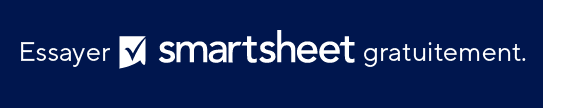 Veuillez renseigner toutes les sections de ce formulaire. Si vous ne souhaitez pas fournir certaines informations, laissez la section vide ou indiquez « S/O ».   NOM DE L’ENTREPRISEDATE D’EMBAUCHENOM DE L’EMPLOYÉDATE DE FIN, le cas échéantINTITULÉ DU POSTE OCCUPÉTAUX DE RÉMUNÉRATIONRÔLES ET RESPONSABILITÉSMONTANTFRÉQUENCEINFORMATION SUR LES PRIMESMONTANTFRÉQUENCEAUTRES COMMENTAIRESADMISSIBLE À UNE NOUVELLE EMBAUCHE ?OUI/NONDEMANDE DE VÉRIFICATION RÉALISÉE POURTÉLÉPHONE DU DEMANDEURFORMULAIRE REMPLI PARDATE D’ACHÈVEMENTADRESSE E-MAIL DE CONTACTTÉLÉPHONE DE CONTACTSIGNATUREDATEEXCLUSION DE RESPONSABILITÉTous les articles, modèles ou informations proposés par Smartsheet sur le site web sont fournis à titre de référence uniquement. Bien que nous nous efforcions de maintenir les informations à jour et exactes, nous ne faisons aucune déclaration, ni n’offrons aucune garantie, de quelque nature que ce soit, expresse ou implicite, quant à l’exhaustivité, l’exactitude, la fiabilité, la pertinence ou la disponibilité du site web, ou des informations, articles, modèles ou graphiques liés, contenus sur le site. Toute la confiance que vous accordez à ces informations relève de votre propre responsabilité, à vos propres risques.